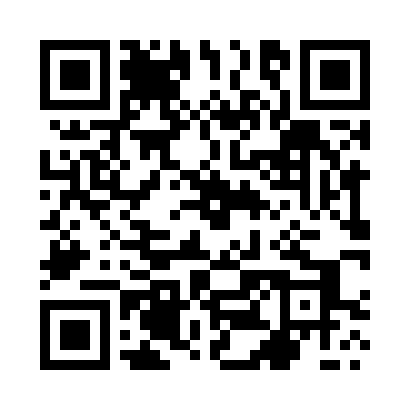 Prayer times for Rebienice, PolandWed 1 May 2024 - Fri 31 May 2024High Latitude Method: Angle Based RulePrayer Calculation Method: Muslim World LeagueAsar Calculation Method: HanafiPrayer times provided by https://www.salahtimes.comDateDayFajrSunriseDhuhrAsrMaghribIsha1Wed3:005:2712:515:588:1710:332Thu2:575:2512:515:598:1910:363Fri2:535:2312:516:008:2010:394Sat2:505:2112:516:018:2210:425Sun2:465:2012:516:028:2310:456Mon2:425:1812:516:038:2510:497Tue2:395:1612:516:048:2710:528Wed2:375:1512:516:058:2810:559Thu2:365:1312:516:068:3010:5810Fri2:355:1112:516:078:3110:5911Sat2:355:1012:516:088:3310:5912Sun2:345:0812:516:098:3411:0013Mon2:335:0712:516:098:3611:0014Tue2:335:0512:516:108:3711:0115Wed2:325:0412:516:118:3911:0216Thu2:325:0212:516:128:4011:0217Fri2:315:0112:516:138:4211:0318Sat2:314:5912:516:148:4311:0419Sun2:304:5812:516:158:4411:0420Mon2:304:5712:516:158:4611:0521Tue2:294:5612:516:168:4711:0622Wed2:294:5412:516:178:4811:0623Thu2:284:5312:516:188:5011:0724Fri2:284:5212:516:198:5111:0725Sat2:274:5112:516:198:5211:0826Sun2:274:5012:526:208:5411:0927Mon2:274:4912:526:218:5511:0928Tue2:264:4812:526:228:5611:1029Wed2:264:4712:526:228:5711:1030Thu2:264:4612:526:238:5811:1131Fri2:264:4512:526:248:5911:11